 “Ödeme ve Menkul Kıymet Mutabakat Sistemlerine İlişkin Gözetim Çerçevesi”ne göre, Türkiye’de faaliyet gösteren ödeme ve menkul kıymet mutabakat sistemleri aşağıdaki şekilde sınıflandırılmaktadır: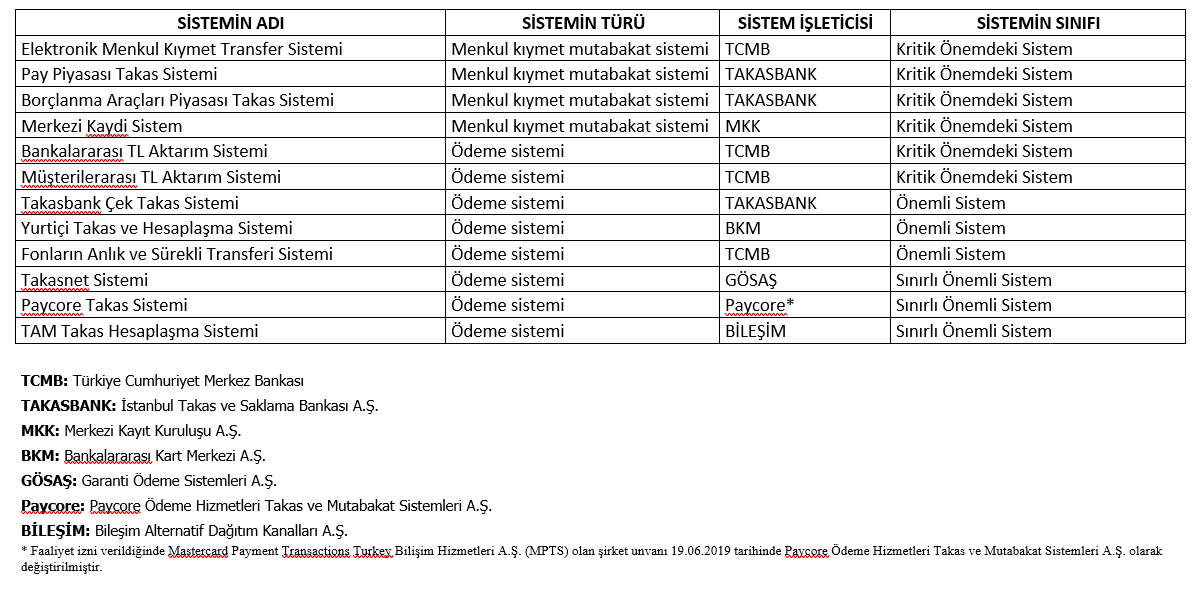 